Windows Hints Computer and Technology 10 3 2023ScreenshotsPress the    key to copy the screen into the clipboard.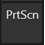 OrPress the  key and the    key to save the screen to a file.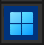 More control over portions of the screen to copy can be done using the Windows Snipping Tool. The result of both methods is to put the screen image into the clipboard.Icons and Shortcuts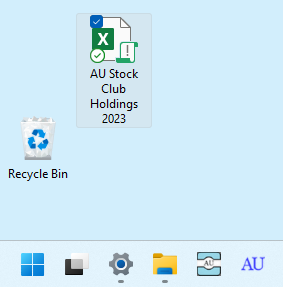 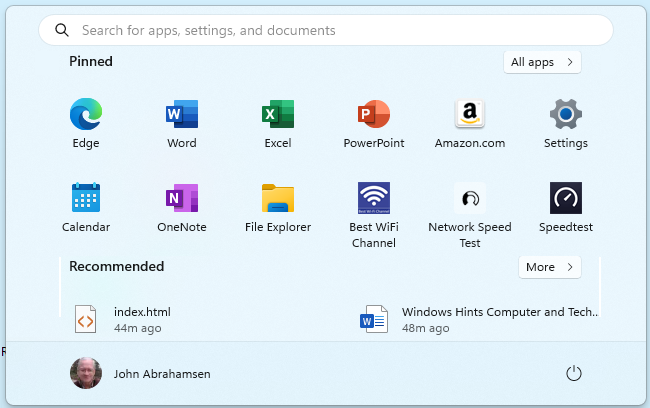 Create a ShortcutOpen File Explorer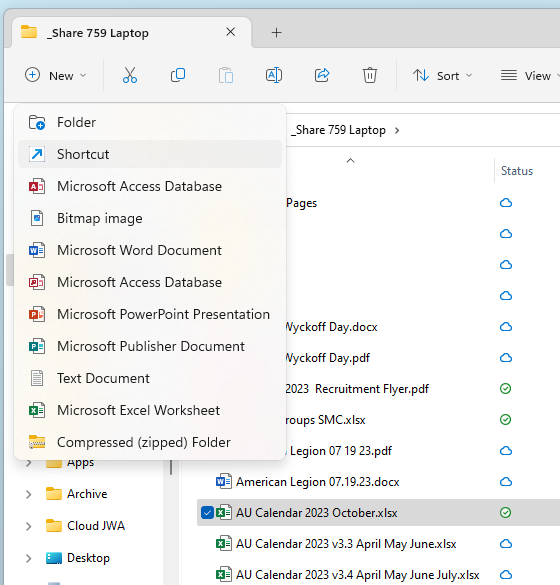 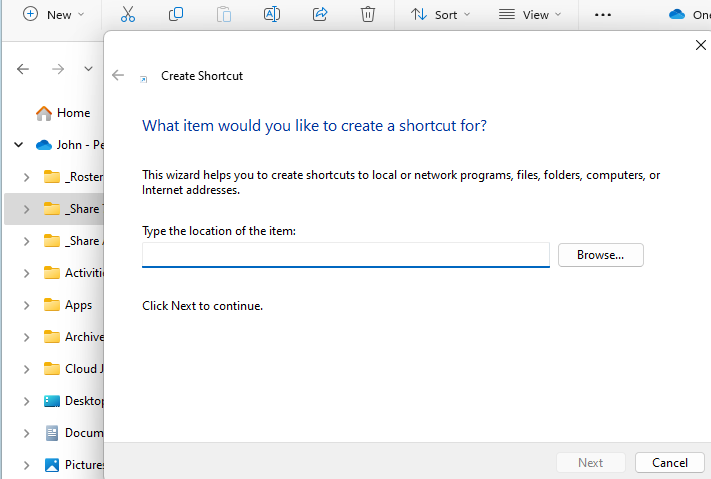 After identifying the file CLICK next. Once the shortcut has been created drag it to the desktop.Add on Icon to DesktopIn “All apps” click on the Icon of interest (in this case the File Explorer Icon)Then Right Click that Icon to see the drop-down menu. Note that if you want “Pin to taskbar” you must click More >“Pin to Start” adds that Icon to your start (Pressing  key shows the start window)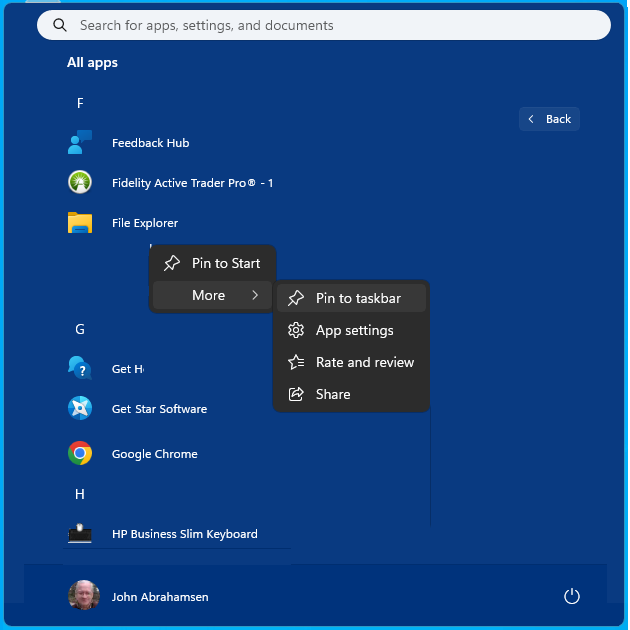 “Pin to taskbar” adds that Icon to your taskbar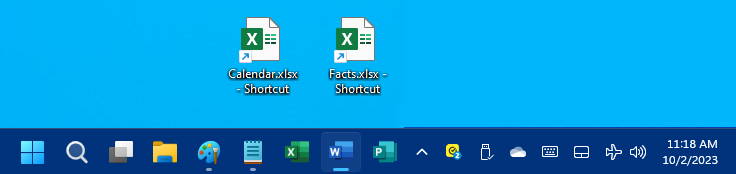 ClipboardHighlighting text or images then using either CUT or COPY will put that into the clipboard. The PASTE will take the LAST IN copied item and paste that.  Or if you open the clipboard and CLICK a specific item that will be pasted.Go to the System settings and turn on the clipboard history.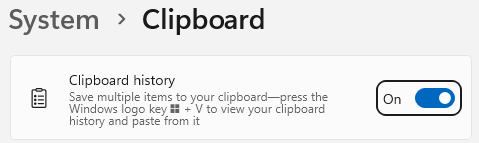 To open your clipboard to see what’s in it or make changes  press  key and  key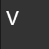 This window should appear: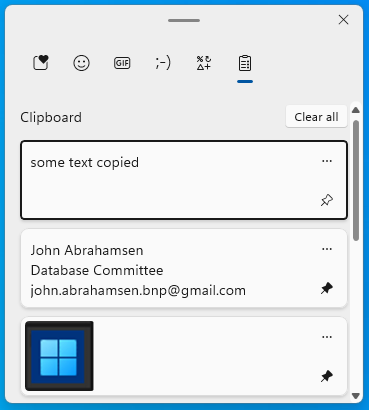 Click the BUTTON “Clear all” to empty the clipboard. However, PINNED boxes will not be erased.EdgeOpen the internet webpage of interest. You can PIN pages to start and taskbar.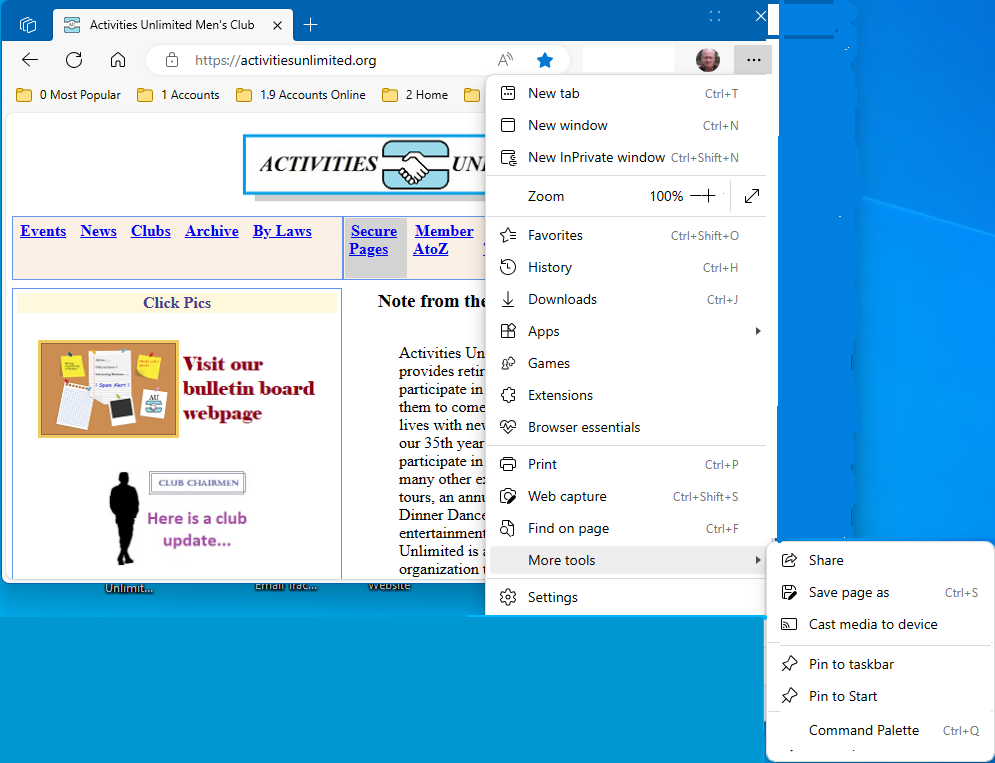 The result will be the same as if an APP Icon was pinned.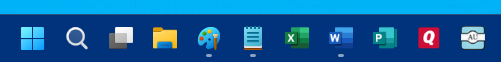 Drag and drop the taskbar Icons to organize them as per your interests.Open the internet webpage of interest. You can create Favorite pages.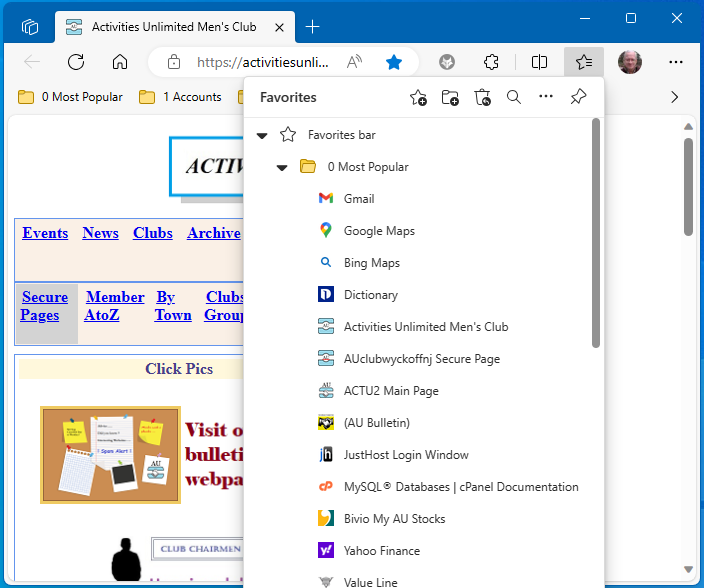 Click a link on a webpage referring to a Word document.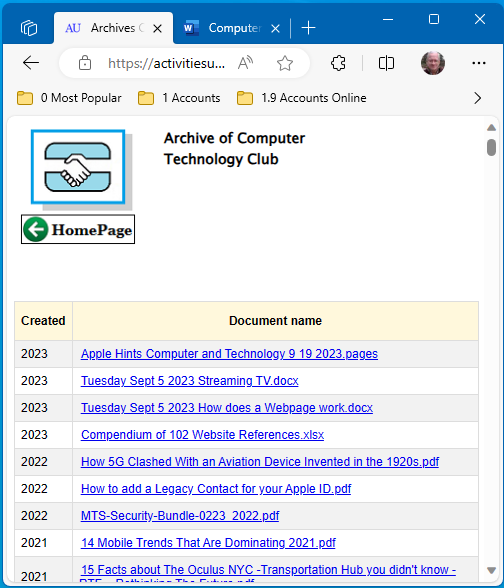 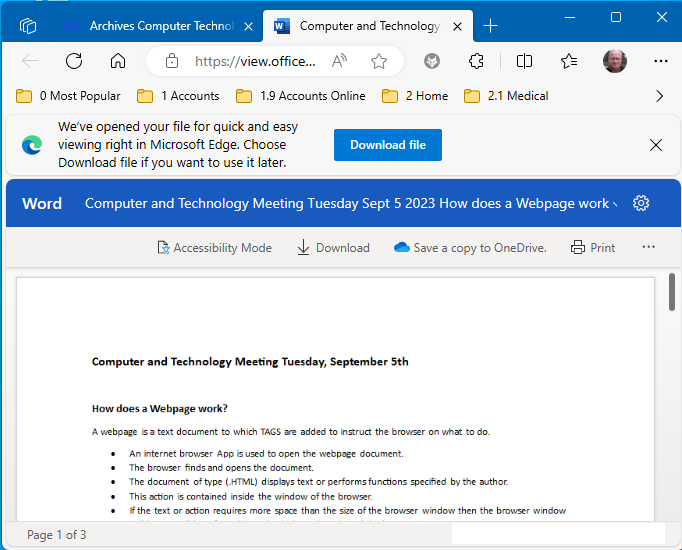 